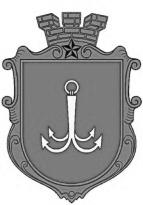                                           ОДЕСЬКА МІСЬКА РАДАПОСТІЙНА КОМІСІЯЗ ПИТАНЬ ПЛАНУВАННЯ, БЮДЖЕТУ І ФІНАНСІВ ________________№_________________на №______________від______________┌						┐ПРОТОКОЛ засідання комісії20.01.2021 року      14-00       Велика залаПрисутні:Потапський Олексій Юрійович Звягін Олег СергійовичІєремія Василь Володимирович Макогонюк Ольга Олександрівна  Мороховський Вадим Вікторович Запрошені:СЛУХАЛИ: Інформацію заступника міського голови – директора департаменту фінансів Одеської міської ради Бедреги С.М. по коригуванню бюджету міста Одеси на 2021 рік за листом департаменту фінансів Одеської міської ради №  04-14/13/73  від 16.01.2021 року. Виступили: Потапський О.Ю., Єремиця О.М., Яценко Д.О, Звягін О.С.Голосували за наступні коригування бюджету міста Одеси:На рахунках бюджету Одеської міської територіальної громади станом на 01.01.2021р. зберігаються залишки коштів субвенцій з обласного бюджету місцевим бюджетам за 2019 та 2020 роки в загальній сумі 6 627 094,02 грн, головним розпорядником яких в попередні роки визначено департамент освіти та науки Одеської міської ради. Зважаючи на вищезазначене та на підставі нормативних документів щодо використання залишків субвенцій, невикористаних за попередні роки, департаментом освіти та науки Одеської міської ради надані пропозиції (копія листа додається) щодо розподілу залишків коштів наступних субвенцій, які утворились за станом на 01.01.2021 року на рахунках загального фонду бюджету Одеської міської територіальної громади:Субвенція з місцевого бюджету на здійснення переданих видатків у сфері  освіти за рахунок коштів освітньої субвенції – 3 956 587,03 грн, у тому числі:Інклюзивно - ресурсні центри (залишки за 2020 рік) – 1 425 621,54 грн за КПКВКМБ 0611154 «Забезпечення діяльності інклюзивно-ресурсних центрів за рахунок залишку коштів за освітньою субвенцією (крім залишку коштів, що мають цільове призначення, виділених відповідно до рішень Кабінету Міністрів України у попередньому бюджетному періоді)» КЕКВ 2100 «Оплата праці і нарахування на заробітну плату»;Приватні заклади загальної середньої освіти (залишки за 2019-2020 роки) – 2 530 965,49 грн за КПКВКМБ 0611061 «Надання загальної середньої освіти закладами загальної середньої освіти» КЕКВ 2610 «Субсидії та поточні трансферти підприємствам (установам, організаціям)».Субвенція з місцевого бюджету на надання державної підтримки особам з особливими освітніми потребами за рахунок відповідної субвенції з державного бюджету – 2 670 506,99 грн, у тому числі на:оплату за проведення корекційно-розвиткових занять і придбання спеціальних засобів корекції для вихованців інклюзивних груп закладів дошкільної освіти (залишки 2019-2020 років) – 510 066,65 грн за КПКВКМБ 0611210 «Надання освіти за рахунок залишку коштів за субвенцією з державного бюджету місцевим бюджетам на надання державної підтримки особам з особливими освітніми потребами», у тому числі:331 544,00 грн (КЕКВ 2100 «Оплата праці і нарахування на заробітну плату»);178 522,65 грн (КЕКВ 2210 «Предмети, матеріали, обладнання та інвентар»).оплату за проведення корекційно-розвиткових занять і придбання спеціальних засобів корекції для учнів інклюзивних класів закладів загальної середньої освіти (залишки 2019-2020 років) – 2 160 440,34 грн за  КПКВКМБ 0611210 «Надання освіти за рахунок залишку коштів за субвенцією з державного бюджету місцевим бюджетам на надання державної підтримки особам з особливими освітніми потребами» у тому числі:1 404 286,22 грн (КЕКВ 2100 «Оплата праці і нарахування на заробітну плату»);756 154,12 грн (КЕКВ 2210 «Предмети, матеріали, обладнання та інвентар»).Зведений розподіл пропозицій департаменту освіти та науки Одеської міської ради по внесенню змін до загального фонду бюджету Одеської міської територіальної громади на 2021 рік за КПКВКМБ та КЕКВ наведений у додатку до цього листа (додається).За – одноголосно.ВИСНОВОК: Погодити коригування бюджету м. Одеси на 2021  рік за листом департаменту фінансів №  04-14/13/73  від 16.01.2021 року. СЛУХАЛИ: Інформацію заступника міського голови – директора департаменту фінансів Одеської міської ради Бедреги С.М. по проєкту рішення «Про внесення змін до рішення Одеської міської ради від    24.12.2020 року № 13-VIII «Про бюджет Одеської міської територіальної громади на 2021 рік». Голосували за проєкт рішення «Про внесення змін до рішення Одеської міської ради від    24.12.2020 року № 13-VIII «Про бюджет Одеської міської територіальної громади на 2021 рік»: За – одноголосно.ВИСНОВОК: Підтримати проект рішення «Про внесення змін до рішення Одеської міської ради від    24.12.2020 року № 13-VIII «Про бюджет Одеської міської територіальної громади на 2021 рік» та внести його на розгляд сесії Одеської  міської ради. СЛУХАЛИ: Інформацію голови постійної комісії Потапського О.Ю. по проєкту рішення «Про затвердження Положення про Депутатській фонд Одеської міської ради VIII скликання  у новій редакції».  Виступили: Ієремія В.В., Звягін О.С., Бедрега С.М., Єремиця О.М.Голосували за проєкт рішення «Про затвердження Положення про Депутатський фонд Одеської міської ради у новій редакції». За – одноголосно.ВИСНОВОК: Підтримати проєкт рішення «Про затвердження Положення про Депутатській фонд Одеської міської ради VIII скликання  у новій редакції»  та внести його на розгляд сесії Одеської  міської ради. СЛУХАЛИ: Інформацію заступника міського голови – директора департаменту фінансів Одеської міської ради Бедреги С.М. по проєкту рішення «Про встановлення вартісної ознаки предметів, що входять до складу малоцінних необоротних активів».  Голосували за проєкт рішення «Про встановлення вартісної ознаки предметів, що входять до складу малоцінних необоротних активів»:  За – одноголосно.ВИСНОВОК: Підтримати проєкт рішення «Про встановлення вартісної ознаки предметів, що входять до складу малоцінних необоротних активів»  та внести його на розгляд сесії Одеської  міської ради. СЛУХАЛИ: Інформацію по Протокольному дорученню III сесії  Одеської міської ради    VIII скликання від 24 грудня  2020 року щодо використання громадськими та благодійними організаціями орендованих приміщень (лист секретаря ради Коваля І.М. № 213/вих-мр від 30.12.2020 року).Виступили: Потапський О.Ю., Мороховський В.В., Еремиця О.М., Ієремія В.В.ВИСНОВОК: Інформацію прийняти до відома.  СЛУХАЛИ: Інформацію голови постійної комісії з питань регламенту, депутатської етики, реалізації державної регуляторної політики та запобігання корупції Квасницької О.О. щодо внесення змін та доповнень до Регламенту Одеської міської ради VIII скликання.Виступили: Потапський О.Ю., Єремиця О.М., Звягін О.С.,  Мороховський В.В.,ВИСНОВОК: Інформацію прийняти до відома.  СЛУХАЛИ: Інформацію департаменту фінансів Одеської міської ради щодо фінансування витрат бюджету розвитку міста Одеси за 2020 рік (лист департаменту № 04-14/7/41 від 12.01.2021 року).ВИСНОВОК: Інформацію прийняти до відома.  Голова комісії							О.Ю.ПотапськийСекретар комісії							О.О.Макогонюкпл. Думська, 1, м. Одеса, 65026, УкраїнаБедрегаСвітлана Миколаївна заступник міського голови – директор департаменту фінансів Одеської міської ради;ЄремицяОлексій Миколайович депутат Одеської міської ради; КвасницькаОльга Олексіївна депутат Одеської міської ради;ЯценкоДіна Олександрівна депутат Одеської міської ради. 